№ 4.3.  Рыбоводный участок: «Акватория губы Палкина Кандалакшского залива Белого моря».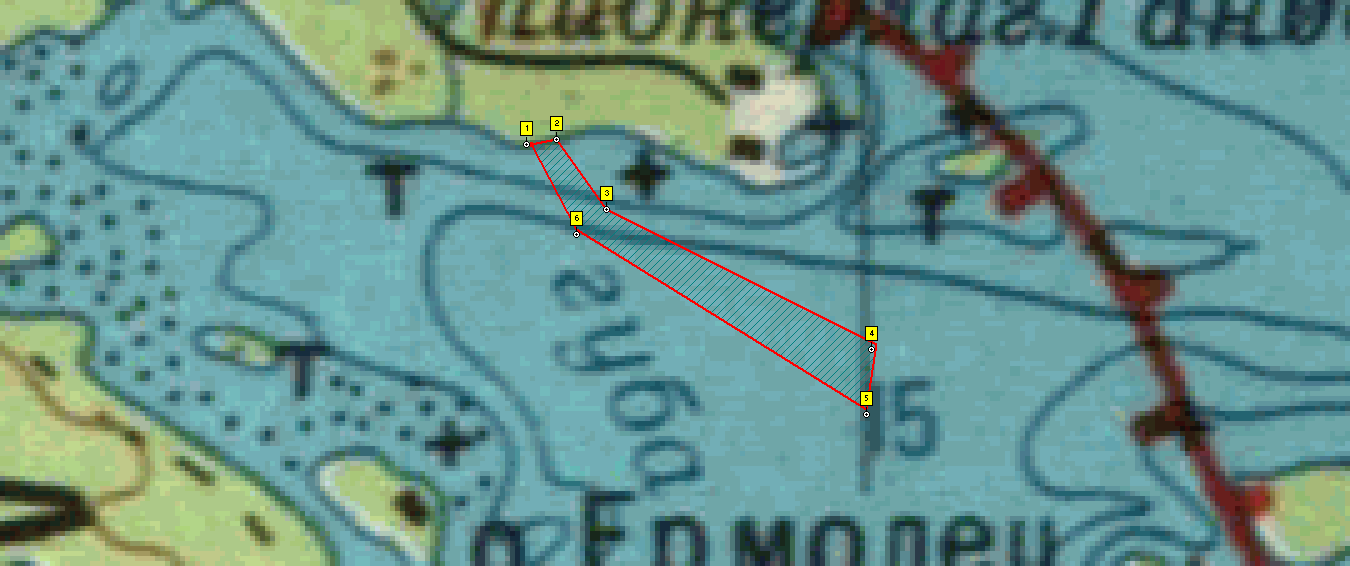 Условие предоставления участка в пользование (в соответствии со ст. 38 Водного кодекса Российской Федерации от 3 июня 2006 г. № 74-ФЗ)
– совместное водопользование без забора (изъятия) водных ресурсов из водных объектов.Площадь участка – 20,4 га. Муниципальное образование - Кандалакшский район Мурманской области.Система координат:  WGS-84.Описание границ:- соединение точек № 1, 2 по береговой линии;- соединение точек № 2, 3 по акватории водного объекта;- соединение точек № 3, 4 по акватории водного объекта;- соединение точек № 4, 5 по акватории водного объекта;- соединение точек № 5, 6 по акватории водного объекта;- соединение точек № 6, 1, по акватории водного объекта.Номер точкиСеверная широтаВосточная долгота167°04′07,2″32°19′47″267°04′07,7″32°19′54″367°04′00″32°20′07″467°03′45″32°21′24″567°03′38″32°21′21″667°03′58″32°19′59″